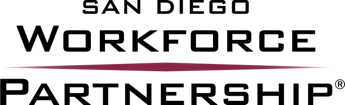 Past Performance Questionnaire for WIOA Youth Programs RFPPlease complete this questionnaire and submit by no later than 3:00 PST, February 2, 2016, to YouthRFP@workforce.org.Name of organization for which the questionnaire is being completed: Name of individual providing information:  Title:  Signature:  	                                      Date: Mailing Address:Telephone:                                                                         Fax:  E-mail Address:  Contract Information (Also to be supplied by respondent organization in the proposal.)Contract Title:   Contract Number: Period of Performance:Description of Services Provided: Population Served:If funded through Workforce Investment Act (WIA) or Workforce Innovation and Opportunity Act (WIOA), indicate the funding title and type of population served (i.e. adult, dislocated worker, youth)If funded through an agency/organization/grant other than WIA/WIOA, specify the funding source and the specific population(s) served.PerformanceWhat has been the performance of the proposed service provider when providing services? (Use the most current WIA/WIOA performance if WIA/WIOA services were provided. If proposer has not provided WIA/WIOA services, use other funding source performance measures. Measurement MethodPlease explain how performance was measured. Discuss actual versus expected performance.Qualitative AnalysisPlease provide narrative remarks and data, as appropriate, for each of the performance elements.  You may continue on a separate sheet if needed.Quality of serviceEffectiveness of management (including subcontractors)Initiative in meeting requirementsResponsiveness to technical direction or technical assistanceResponsiveness to performance challengesOverall performanceGeneral Remarks:Would you do business with this organization (the bidder) again?   Yes     No; Why or why not?